احكام و تعاليم فردى - اولین وظیفه هر انساند شناساتی و عرفان مظهر حقیقت عصر استحضرت بهاءالله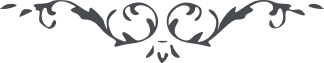 اولین وظیفه هر انسانی شناخت و عرفان مظهر امر و شمس حقیقت عصر استإنّ أوّل ما كتب الله على العباد عرفان مشرق وحيه و مطلع أمره الّذي كان مقام نفسه في عالم الأمر و الخلق (حضرت بهاءالله، کتاب اقدس، بند 1)سبب حیات ابدیه و عزت سرمدیه و نورانیت کلیه و فوز و فلاح حقیقی اول عرفان الهی است (حضرت عبدالبهاء، مفاوضات، ص 209)